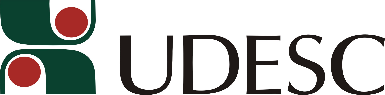 		TERMO DE DESISTÊNCIAEu, _______________________, RG nº ________________, informo minha desistência da vaga de Professor Substituto na área de _______________________________, referente ao Processo Seletivo ____________ no qual obtive aprovação na 1ª colocação.             Joinville, _____________________________._________________________                           Nome do candidato                                        